                                         STAROSTWO POWIATOWE W PRUSZKOWIE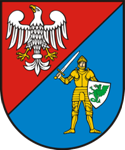              Filia w Raszynie                                         STAROSTWO POWIATOWE W PRUSZKOWIE             Filia w RaszynieKARTA INFORMACYJNAKARTA INFORMACYJNAZnak:  WOM.5410.14.R  Zawiadomienie o zbyciu pojazduZnak:  WOM.5410.14.Rnazwa decyzjiKomórka organizacyjna:  Wydział KomunikacjiKomórka organizacyjna:  Wydział KomunikacjiWymagane dokumentyzawiadomienie o zbyciu/nabyciu pojazdu (1a_zawiadomienie_o zbyciu)kopia dokumentu potwierdzającego zbycie pojazdudokument potwierdzający udzielenie pełnomocnictwa, jeżeli w sprawie występuje pełnomocnik (2_ pełnomocnictwo)dokumenty do wglądu:dowód tożsamości – w przypadku gdy właścicielem pojazdu jest osoba fizyczna; aktualny odpis z Krajowego Rejestru Sądowego – jeżeli właścicielem pojazdu jest osoba prawnaOpłataOpłaty skarbowej w kwocie 17,00 zł za złożenie dokumentu stwierdzającego udzielenie pełnomocnictwa można dokonać przelewem na konto Urzędu Gminy 
w Raszynie (Bank Spółdzielczy)  65 8004 0002 2001 0000 0316 0001 lub w kasie Urzędu.Podstawa naliczania opłaty:- ustawa z dnia 16 listopada 2006 r. o opłacie skarbowejMiejsce złożenia dokumentów: pokój 14 (parter)Miejsce złożenia dokumentów: pokój 14 (parter)Termin załatwienia sprawy: niezwłocznie – sprawy nie wymagające zbierania dowodów, informacji lub wyjaśnień,do 1 miesiąca – sprawy wymagające postępowania wyjaśniającego,do 2 miesięcy – sprawy szczególnie skomplikowane.Termin załatwienia sprawy: niezwłocznie – sprawy nie wymagające zbierania dowodów, informacji lub wyjaśnień,do 1 miesiąca – sprawy wymagające postępowania wyjaśniającego,do 2 miesięcy – sprawy szczególnie skomplikowane.Sprawy prowadzą koordynator zespołu - główny specjalista Malwina Reca, tel. 22-701-79-32, komunikacja@raszyn.pl, komunikacja.raszyn@powiat.pruszkow.plSprawy prowadzą koordynator zespołu - główny specjalista Malwina Reca, tel. 22-701-79-32, komunikacja@raszyn.pl, komunikacja.raszyn@powiat.pruszkow.plTryb odwoławczy:   brakTryb odwoławczy:   brakPodstawa prawna: Art. 72 i art. 73, ustawy z dnia 20 czerwca 1997 r. Prawo o ruchu drogowym; Rozporządzenia Ministra Infrastruktury z dnia 31 sierpnia 2022 r. w sprawie rejestracji 
i oznaczania pojazdów, wymagań dla tablic rejestracyjnych; Rozporządzenie Ministra Infrastruktury z dnia 31 sierpnia 2022 r. w sprawie szczegółowych czynności organów w sprawach związanych z dopuszczeniem pojazdów do ruchu oraz wzorów dokumentów w tych sprawach; Rozporządzenie Ministra Infrastruktury z dnia 4 sierpnia 2022 r. w sprawie wysokości opłat za wydanie dowodu rejestracyjnego, pozwolenia czasowego, i zalegalizowanych tablic (tablicy) rejestracyjnych oraz ich wtórników.Ustawa z dnia 16 listopada 2006 r. o opłacie skarbowej;Ustawa z dnia 14 czerwca 1960 r. Kodeks postępowania administracyjnego;Podstawa prawna: Art. 72 i art. 73, ustawy z dnia 20 czerwca 1997 r. Prawo o ruchu drogowym; Rozporządzenia Ministra Infrastruktury z dnia 31 sierpnia 2022 r. w sprawie rejestracji 
i oznaczania pojazdów, wymagań dla tablic rejestracyjnych; Rozporządzenie Ministra Infrastruktury z dnia 31 sierpnia 2022 r. w sprawie szczegółowych czynności organów w sprawach związanych z dopuszczeniem pojazdów do ruchu oraz wzorów dokumentów w tych sprawach; Rozporządzenie Ministra Infrastruktury z dnia 4 sierpnia 2022 r. w sprawie wysokości opłat za wydanie dowodu rejestracyjnego, pozwolenia czasowego, i zalegalizowanych tablic (tablicy) rejestracyjnych oraz ich wtórników.Ustawa z dnia 16 listopada 2006 r. o opłacie skarbowej;Ustawa z dnia 14 czerwca 1960 r. Kodeks postępowania administracyjnego;Formularze i wnioski do pobrania:1a_zawiadomienie o zbyciu2_ pełnomocnictwo Formularze i wnioski do pobrania:1a_zawiadomienie o zbyciu2_ pełnomocnictwo 